PROFESIÓNSECTOR AL QUE PERTENECEMATERIAL PARA TRABAJAR UTILIZA ENERGÍA RENOVABLES O NO RENOVABLESDIBUJOEJEMPLO AGRICULTOREJEMPLO PRIMARIOEJEMPLO HERRAMIENTAS DE HIERROEJEMPLO UTILIZA ENERGÍ NO RENOVABLE ( GASOIL PARA EL TRACTOR)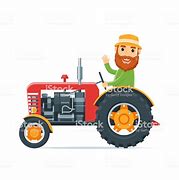 